İLİ        : GENELTARİH : 16.02.2018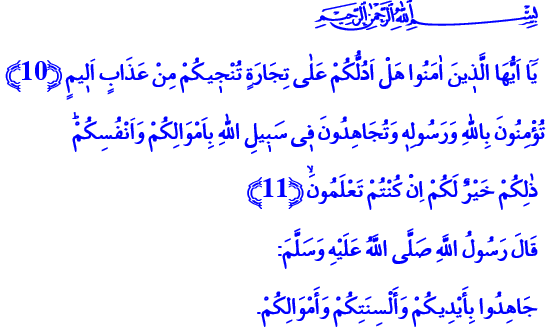 CİHÂD: ALLAH YOLUNDA CANLA VE MALLA MÜCADELECumanız Mübarek Olsun Aziz Müminler!Bir sahabî, Peygamberimizin huzuruna gelerek, “Hem sevap hem de şöhret kazanmak için savaşan bir adam hakkında ne dersiniz? Böyle birisinin kazancı nedir?” diye sordu. Allah’ın Resûlü, “Hiçbir şey kazanamaz.” cevabını verdi. Ancak adam, sorusunu ısrarla üç defa tekrarladı. Bunun üzerine Peygamberimiz, “Hiç şüphe yok ki Allah, sadece kendi rızasını kazanma niyetiyle yapılan samimi amelleri kabul eder.” buyurdu.Aziz Müminler!Cihâd, Allah yolunda harcanan emeğin, Hak uğrunda verilen mücadelenin adıdır. Cihâd, müminin, bütün varlığını seferber ederek Yüce Rabbinin rızasını kazanma çabasıdır. Cihâd, mukaddesatı korumak için beden, dil, fikir ve gönülle kararlılık göstermektir.  Haksız bir saldırı, yok etme, sömürme ya da zulmetme mücadelesi değildir cihâd. Aksine Müslüman’ın, vatanında şerefi, kimliği ve özgürlüğüyle var olma; imanını, bayrağını, istiklâlini ve haysiyetini muhafaza etme azmidir. Cihâd, zulme ve zalime karşı, bir milletin hukukunu savunma gayretidir. Hakkı tutup kaldırma, yeryüzünde barış, huzur, adalet ve iyiliği yayma gayesidir. Kıymetli Müslümanlar!Yüce Rabbimiz, Kur’ân-ı Kerim’de Allah’a ve Resûlüne iman eden kimselerin mallarıyla ve canlarıyla Allah yolunda cihâd ettiklerini anlatmaktadır. Peygamberimiz de “Ellerinizle, dillerinizle ve mallarınızla cihâd ediniz!” buyurmaktadır. Bu âyet ve hadis göstermektedir ki; cihâd, sadece canı feda etmekle değil, kimi zaman elle, kimi zaman dille, kimi zaman da malla hakka hizmet etmekle olur. “Mücâhid, nefsiyle cihâd eden kişidir. hadis-i şerifi gereği hepimizin cihâdı öncelikle kendi nefsimizde başlar. Nefsin kötülüğe, hataya ve isyana teşvik eden vesvesesi ile mücadele etmek de cihâddır.  Allah’ın dinini en doğru kaynaktan öğrenip en güzel şekilde yaşamak da cihâddır. Bizi fıtratımızdan uzaklaştıracak, uçurumlara sürükleyecek arzu ve isteklere karşı durmak da cihâddır. Ve mümin, eğer kendi nefsi ile olan cihâdında başarılı olabilirse, o zaman İslâm düşmanlarına karşı cihâdında da zafer elde edebilir.Kıymetli Kardeşlerim!İslam’ın hayat veren ilkelerini yeryüzünde yaymak, haksızlıkların sona ermesini sağlamak için yapılan cihâd, kimi zaman kalemle kimi zaman da kelâmla olur. Mümin, an gelir eliyle, gün olur malıyla Allah yolunda, kelime-i Hak için çalışır, çabalar. Doğruyu anlatmak, iyiye davet etmek, güzelliklere vesile olmak için gecesini gündüzüne katar. İnancı, varlığı, vatanı, bekası ve hürriyeti için silahlı mücadeleye girmesi ise, cihâdın en üst seviyesidir. Daha dün Doğusuyla Batısıyla, Kuzeyiyle Güneyiyle bu aziz vatanı korumak uğruna verdiğimiz mücadele, cihadın en canlı şahididir. Allah’ın yardımıyla muzaffer çıktığımız Çanakkale, varoluş destanının, iman, cesaret ve azmin adıdır.Aziz Müminler!Cihâd, eline silahı alıp körü körüne masum canlara kıymak değildir. Son yıllarda insaf ve vicdanını yitirmiş cinayet şebekelerinin yaptığı ve Müslümanlara mal edilmeye çalışılan intihar saldırılarının, vahşet ve şiddetin İslâm’ın cihâd anlayışı ile yakından uzaktan alakası yoktur. Çünkü İslam’da cihad öldürmenin değil, yaşatmanın; yok etmenin değil, diriltme çabasının adıdır. Cihâd, ancak insanı yaratılış amacından saptıran her türlü kötülüğü ortadan kaldırmak için yapılır.  Kime karşı ve hangi gerekçeyle yapılırsa yapılsın, masum insanlara yönelik saldırılar, İslâm’ın cihâda yüklediği yüce ruh ve ideallerle asla bağdaşmaz. Bunlar, insanlığa karşı hunharca işlenmiş büyük cinayet girişimleridir. Kıymetli Kardeşlerim!Bugün de millet olarak canımızla ve malımızla bir beka mücadelesi veriyoruz. Mehmetçiğimiz, inancımız, bayrağımız, vatan toprağımız uğrunda hiç çekinmeden varlığımızı feda edebileceğimizi bütün dünyaya bir kere daha gösteriyor. Ömrünün baharında şehadet şerbetini yudumlayan her bir vatan evladı, adeta bizlere Rabbimizin şu müjdesini haykırıyor: “Allah yolunda öldürülenlere sakın ‘ölü’ demeyin. Onlar diridirler. Ancak siz bunu idrak edemezsiniz.”Aziz Müminler!Bu varlık mücadelesinde hepimize sorumluluk düşüyor. Bu sorumluluğun bir gereği olarak geliniz bu mübarek Cuma vaktinde hep birlikte Allah Teâlâ’ya gönülden şöyle niyaz edelim: Allah’ım! İstiklal ve istikbalimiz, birlik ve beraberliğimiz uğrunda mücadele eden kahraman ordumuzu muzaffer eyle! Huzurumuz ve değerlerimiz uğrunda canlarını feda eden aziz şehitlerimize rahmet, gazilerimize şifalar ihsan eyle! Fitne, fesat ve bozgunculuk peşinde koşanlara, milletimize ve ümmet-i Muhammed’e hile ve tuzak kuranlara karşı bize feraset, basiret, kuvvet ve dirayet lütfeyle! Bizleri cihâdın gerçek anlamını kavrayan, senin yolunda mücahede ve mücadeleden kaçmayan samimi müminler eyle!Rabbimiz! Sana inandık, sana güvendik, sana tevekkül ettik. Bizleri sensiz, sahipsiz, inayetsiz bırakma!PROVINZ: ALLGEMEIN
DATUM   : 16.02.2018DSCHIHAD: DER KAMPF FÜR ALLAH MITLEIB UND GUTEuer Freitag sei gesegnet werte Geschwister! Ein Sahaba kam eines Tages zum Propheten und fragte ihn: „Was denken Sie über jemanden, der sowohl für Allah als auch für Ruhm in den Krieg geht? Was gewinnt dieser Mann?“ 
Der Gesandte Allahs antwortete: „Er gewinnt nichts.“ Doch der Sahaba wiederholte seine Frage drei Mal. Daraufhin antwortete der Prophet: „Wahrlich Allah nimmt nur jene guten Taten an, die für Seine Anerkennung mit guter Absicht vollbracht werden.“ iWerte Moslems!Dschihad ist jede Arbeit, jeder Kampf, der für die Anerkennung Allah verrichtet wird.  Jede Mühe, die ein Moslem vollbringt, indem er alles was er besitzt einsetzt, um die Anerkennung Allahs zu gewinnen, wir Dschihad genannt. Dschihad ist die körperliche, wörtliche, geistige und herzliche Entschlossenheit, das Heiligtum zu schützen. Dschihad ist kein ungerechter Angriff, oder kein Eingriff, Andere auszubeuten oder zu unterdrücken. Ganz im Gegenteil ist Dschihad der Kampf der Moslems, in ihrer eigenen Heimat ihren Glauben, ihre Flagge, ihre Unabhängigkeit und ihre Ehre zu schützen und mit ihrer Würde, ihrer eigenen Identität in Freiheit zu existieren. Dschihad ist die Bestrebung eines Volkes ihre Rechte gegenüber Verfolgung und Unterdrückung zu verteidigt. Werte Geschwister!Unser Herr gebietet im Koran, daß diejenigen, die an Allah und Seinen Gesandten glauben,  für Allah mit Leib und Gut kämpfen. iiUnser Prophet sagt: „Kämpft mit euren Taten, mit euren Worten und mit eurem Gut!“ iiiDieser Vers und dieses Hadith zeigen uns, daß Dschihad nicht nur bedeutet, daß Leben aufzuopfern, sondern manchmal auch mit Worten und manchmal auch mit Gut Allah zu dienen. „Wie unser Prophet in dem Hadith: „Dschihad ist derjenige, der mit sich selbst kämpft, ivverkündet, ist unser Kampf  vorerst gegenüber unser eigens Ego. Dschihad ist der Kampf gegenüber das Geflüster, das uns zum Bösen, zu Sünden und zum Aufstand anspornt. Dschihad ist, Allahs Religion aus richtigen Quellen lernen und versuchen auf schönste Weise auszuüben. Dschihad ist, Begierden und Gelüste, die uns von unseren natürlichen Veranlagungen entfernen und uns an den Rand des Abgrundes bringen, entgegenstehen.  Und wenn der Moslem im Kampf gegenüber seinen eigenen Gelüsten erfolgreich ist, erst dann kann er im Kampf gegenüber die Feindes des Islams erfolgreich sein. Werte Geschwister!Der Kampf, um die lebensspendenden Grundsätze des Islams auf Erden zu verbreiten und um Ungerechtigkeiten ein Ende zu geben, wird manchmal mit Wort,  manchmal mit Schrift geführt. Der Moslem strebt teils mit seinem Geld, teils durch sein Wort für das Recht. Er arbeitet Tag und Nacht, um das Wahre zu erzählen, die Menschen zum Guten einzuladen, und Anlaß für Schönes zu sein.  Der bewaffnete Kampf um seinen Glauben, seine Existenz, seine Heimat und seine Unabhängigkeit ist der höchste Grad des Dschihad. Der Kampf, den wir erst vor Kurzem im Norden, Süden, Osten und Westen dieses Landes für unsere Unabhängigkeit geführt haben, ist der lebendigste Zeuge des Dschihad. Der Kampf in Canakkale, den wir mit Hilfe Allahs gewonnen haben, ist der Name einer Daseinslegende, des Glaubens, des Mutes und der Entschlossenheit. Werte Geschwister!Auch heute geben wir als Volk mit Leib und Gut einen Kampf um Freiheit. Unsere Soldaten (Mehmedcik) zeigen der ganzen Welt, daß wir für unseren Glauben, für unsere Flagge und unsere Heimat hemmungslos unser Leben opfern können. Jeder Heimat Sohn, der im jungen Alter den Rang der Schahada erreicht, ruft uns folgende Freudenbotschaft unseres Herrn aus: „Und sagt nicht über diejenigen, die für Allah getötet wurden, sie seien Tote; nein fürwahr sie sind lebendig; nur begreift ihr es nicht.“ ıvWerte Moslems!In diesem Daseinskampf obliegt jedem einzelnen von uns Verantwortung. Und laßt uns daher an diesem gesegnete Freitag alle zusammen unseren Herrn anbeten: „Oh Allah! Führe unsere tapfere Armee, die für unsere Unabhängigkeit, unsere Zukunft, unsere Einheit und Solidarität kämpft, in den Sieg! Erbarme Dich unseren tapferen Märtyrern und verleihe unseren Invaliden Gesundheit, die sich für unseren Frieden und unsere Werte aufopferten! Gib uns Kraft gegen diejenigen, die Aufruhr, Unruhe und Defätismus stiften möchten und unserem Volk und die Ummah Muhammads in Fallen locken. Mach uns zu aufrichtigen Moslems, die die wahre Bedeutung des Dschihad begreifen, für Deinen Weg kämpfen und sich nicht von diesem Kampf zurückhalten!Oh Allmächtiger! An Dich ist unser Glaube, nur Dir vertrauen wir und nur an Dicht stützen wir uns. Laß uns nicht Herrenlos, entbehre uns nicht Deiner Hilfe und Deiner Gnade!